«Какие бывают пособия», 5-7 классы, анимированная презентация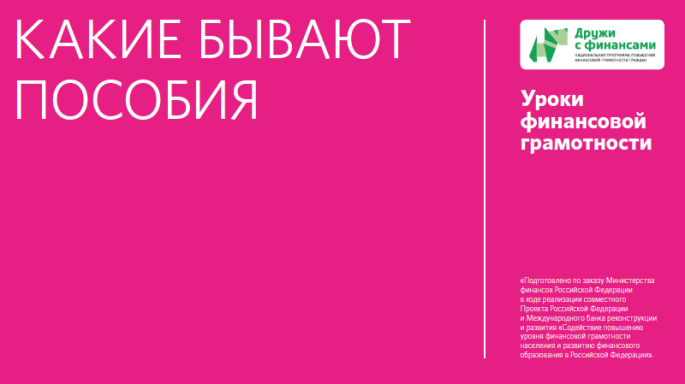 Дидактическая картаМесто в тематическом плане занятийВидеоматериал иллюстрирует тему (7 кл.) занятия-практикума 10 «Что такое социальные пособия и какие они бывают» модуля 3 «Человек и государство: как они взаимодействуют» учебной программы для 5-7 классов (И. Липсиц, Е. Вигдорчик, А. Половникова, Ю. Корлюгова «Финансовая грамотность: учебная программа. 5-7 классы»).Тема раскрыта в учебном пособии (И. Липсиц, Е. Вигдорчик «Финансовая грамотность: материалы для учащихся. 5-7 классы») в главе 8 «Социальные пособия: как они могут помочь в жизни» модуля 3 «Человек и государство: как они взаимодействуют». Материал для 7 класса.Образовательная цель демонстрации видеоматериалаВ соответствии с учебной программой (И. Липсиц, Е. Вигдорчик, А. Половникова, Ю. Корлюгова «Финансовая грамотность: учебная программа. 5-7 классы») занятие предназначено для выработки у учащихся компетенций, указанных на с. 18-19 этой учебной программы.Кроме того, использование видеоматериала помогает сформировать непосредственно следующие компетенции:владеть базовыми предметными понятиями: «социальное пособие», «пенсия»;понимать, почему некоторые люди не могут работать, а значит, и зарабатывать, и какова роль государства и общества в оказании материальной поддержки таким людям;уметь соотносить причину невозможности зарабатывать в определенных ситуациях и виды социальных пособий, предусмотренных в таких случаях;усвоить установку, что для взрослого, разумного и трудоспособного человека жить за счет социальных пособий нежелательно, предпочтительно иметь собственные источники дохода.Краткое описаниеПрезентация начинается с перечисления способов получения людьми доходов: работа, сдача квартиры в аренду. Упоминается о важности наличия финансовой «подушки безопасности». Однако не у всех людей есть возможность сдавать квартиру или не все могут работать: есть люди, которые временно не могут работать из-за болезни, или, например, молодые мамы, которые ухаживают за маленькими детьми. Помощь также нужна тяжелобольным людям, которым врачи присвоили инвалидность, пожилым людям, которые уже просто не имеют сил работать. В поддержке нуждаются безработные — то есть те, кто может и хочет работать, но по различным причинам работы не имеет. Государство помогает во всех этих случаях. Презентация раскрывает виды социальной поддержки в нашей стране.Варианты использования в учебном процессеПри проведении уроков по учебному пособию И. Липсица, Е. Вигдорчик, «Финансовая грамотность: материалы для учащихся. 5-7 классы» учитель пользуется пособием Ю. Корлюговой, А. Половниковой «Финансовая грамотность: Методические рекомендации для учителя. 5-7 классы». Это пособие содержит сценарий занятия 10 «Что такое социальные пособия и какие они бывают» или на занятии 13 «Исследуем, какие социальные пособия получают люди».В соответствии со сценарием занятия 10, видеоматериал целесообразно представить в качестве закрепляющего на шаге 4 «Подведение итогов занятия». Рекомендуется в этом случае показать презентацию целиком.В случае использования презентации на занятии 13 рекомендуется использовать презентацию частями: с начала до слов «Больничный лист отправляется в фонд социального страхования. Деньги за каждый “больничный” день фонд направляет в организацию, которая и выплачивает их заболевшему сотруднику. Величина пособия зависит от зарплаты: составляет от шестидесяти до ста процентов от ее размера»; далее со слов «Бывает, что человек рад бы работать, но — работы нет» до «несколько тысяч рублей, жить на такие деньги непросто, но все-таки это лучше, чем ничего».Далее фрагмент о пенсии, затем фрагмент о пособиях для молодых родителей и финальный фрагмент, обобщающий информацию о социальной поддержке со стороны государства.Комментарии педагога после просмотра, обсуждение в классе, вопросы обучающимсяПри использовании презентации на занятии 13 учитель комментирует каждый фрагмент. Больший объем достаточно сложной для учеников информации требует останавливаться на всех понятиях, разъяснять их.Учащимся могут быть заданы вопросы:Какие существуют виды пособий?По каким причинам назначаются пособия?Кто выплачивает социальные пособия?Что такое финансовая «подушка безопасности»?Кто формирует финансовую «подушку безопасности»?Применение в проектной деятельностиУчитель также может рекомендовать видеоматериал для использования при подготовке индивидуальных или групповых проектов по следующим темам:Бюджет государства — взаимосвязь налогов и социальные выплаты малообеспеченным.Пенсии. Что это такое?Материнский капитал. Что это такое?Виды социальных пособий для молодых родителей.Обратите внимание!Информация, полученная в ходе урока о социальных пособиях, будет отличаться новизной для обучающихся, ее усвоение требует серьезной проработки. Учитель должен подвести учащихся к выводу о том, что не нужно относиться к пособиям как к абсолютным гарантиям, эту модель общество выработало исторически, в систему социальной защиты, поддержки могут вноситься изменения.Тема социальных пособий в связке с занятием по налогам позволяет сформировать у обучающихся модель грамотного ответственного поведения. На практических примерах учащиеся смогут расширить свое понимание бюджета государства, где налоги — это доходы государства, а выплаты социальных пособий — это его расходы.Важным моментом на занятии по социальным пособиям является тезис: социальные выплаты есть, они призваны поддержать в самых трудных ситуациях, однако в современном мире необходимо трудиться и зарабатывать, заботиться о завтрашнем дне:откладывать деньги на «черный день» — создавать финансовую «подушку безопасности», которая поможет пережить временные трудности;делать сбережения и обзаводиться собственностью, которые принесут доход и позволят жить достойно, когда возможности работать не будет». Модуль 3. Человек и государство: как они взаимодействуют Тема. Что такое социальные пособия и какие они бывают 1. Финансовая грамотность: учебная программа. 5-7 классы общеобразоват. орг. / Е.А. Вигдорчик, И.В. Липсиц, Ю.Н. Корлюгова, А.В. Половникова — М.: ВАКО, 2018. — 40 с. — (Учимся разумному финансовому поведению)2. Корлюгова Ю.Н., Половникова А.В. Финансовая грамотность: Методические рекомендации для учителя. 5-7 классы общеобразоват. орг. — М.: ВАКО, 2018. — 240 с. — (Учимся разумному финансовому поведению)3. Липсиц И.В., Вигдорчик Е.А. Финансовая грамотность: материалы для учащихся. 5-7 классы общеобразоват. орг. — М.: ВАКО, 2018. — 280 с. — (Учимся разумному финансовому поведению)Модуль 3. Человек и государство: как они взаимодействуют Тема. Что такое социальные пособия и какие они бывают 1. Финансовая грамотность: учебная программа. 5-7 классы общеобразоват. орг. / Е.А. Вигдорчик, И.В. Липсиц, Ю.Н. Корлюгова, А.В. Половникова — М.: ВАКО, 2018. — 40 с. — (Учимся разумному финансовому поведению)2. Корлюгова Ю.Н., Половникова А.В. Финансовая грамотность: Методические рекомендации для учителя. 5-7 классы общеобразоват. орг. — М.: ВАКО, 2018. — 240 с. — (Учимся разумному финансовому поведению)3. Липсиц И.В., Вигдорчик Е.А. Финансовая грамотность: материалы для учащихся. 5-7 классы общеобразоват. орг. — М.: ВАКО, 2018. — 280 с. — (Учимся разумному финансовому поведению)Содержание образования и планируемые результаты обученияСодержание образования и планируемые результаты обученияОсновные понятияПособие, пособие по потере трудоспособности, пособие по безработице, пособие по уходу за ребенком, трудовая пенсия, пенсия по инвалидности.Личностные характеристики и установкиОценивание социальных пособий, как помощи государства гражданам в сложных жизненных ситуациях.Предметные результатыУметь перечислять условия получения различных видов пособий в Российской Федерации.Уметь называть виды социальных пособий и указывать их примерную величину.Приводить примеры выплат различных видов пособий.Компетенции Умение находить нужную информацию о пособиях на сайтах пенсионного фонда, фондов социального и медицинского страхования.Структура презентации (продолжительность 5 мин. 24 сек.)Структура презентации (продолжительность 5 мин. 24 сек.)Содержательные фрагментыСодержательные фрагментыФрагмент 1.Фрагмент 1.Условное название Откуда берут деньги люди, которые временно не работают?Продолжительность 1 мин. 51 сек. с ……. по…….с 01 сек. по 1 мин. 51 сек.Основные понятияФинансовая «подушка безопасности», пособие.Транслируемое содержание образования Перечисляются категории людей, которые в силу разных объективных причин не могут работать, т.е. самостоятельно обеспечивать себя. Объясняется, что государство помогает этим людям, перечисляя деньги в государственные фонды, которые выплачивают им различные пособия: фонд медицинского и социального страхования, пенсионный фонд.Фрагмент 2.Фрагмент 2.Условное название Кто и на основании чего может получить пособие по болезни?Продолжительность 31 сек. с ……. по…….с 1 мин. 52 сек. по 2 мин. 23 сек.Основные понятияПособие по болезни.Транслируемое содержание образования На примере получения человеком пособия по болезни объясняется логистика доставки денег болеющему. Показано, откуда деньги берутся и как они доходят до человека, от каких факторов зависит размер пособия по болезни.Фрагмент 3.Фрагмент 3.Условное название В трудный момент помогутПродолжительность 3 мин. 00 сек. с ……. по…….с 2 мин. 24 сек. по 5 мин. 24 сек.Основные понятияПособие по безработице, пенсия по старости, пенсия по инвалидности, пособие по уходу за ребенком.Транслируемое содержание образования Объясняется, какие существуют виды пособий, предназначенные для разных категорий граждан, в том числе, потерявших работу, пожилых людей — пенсионеров. Перечисляются условия, от которых зависит размер пенсии человека: его трудовой стаж, сколько он зарабатывал. Пенсия по инвалидности зависит от тяжести заболевания человека. Раскрываются особенности получения пособия по уходу за ребенком.Объясняется, что в трудный момент государство помогает своим гражданам, но размеры пособий, пенсий не велики, и человек должен сам заботиться о своем финансовом благополучии в будущем. Отмечается необходимость формирования финансовой «подушки безопасности».